ГУО  «Чурлёнский учебно-педагогический комплекс детский сад-средняя школа»Урок немецкого языка в 8 классе по теме «Кино»Ситуация общения « Моё впечатление от просмотренного  фильма»                                  Учитель немецкого   языка Косач Елена АнтоновнаЗадачи урока :Расширение знаний учащихся о жанрах фильмов, ознакомление с фильмом „Der Fuchs und das Mädchen“.Развитие умений:- высказать свои впечатления по итогам просмотра фильма/трейлера к фильму с опорой на вопросы;- определять тему просмотренного фильма;- понять краткое  содержание фильма „Der Fuchs und das Mädchen“ с опорой на сообщение;- творчески выразить свои впечатления..Ход урокаDer  Film „Der Fuchs und das Mädchen“ von dem Regisseur 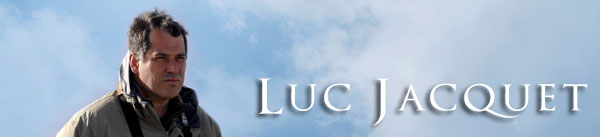 Aufgabe 1.  Ordnet zu.Aufgabe 2.  Seht euch den Trailer zu dem Film  „Der Fuchs und das Mädchen“ an. Antwortet auf die Fragen:1.  Wie sind die ersten Gedanken, Eindrücke, Gefühle?2. Wodurch bringt der Film uns als Zuschauer zum Stauen?3. Welche Stellen fandet ihr besonders spannend und überraschend?4. Welche Teile von Lilas Geschichte würdest du gern einmal selbst erleben? Welche nicht?5.  Wo spielt der Film? Kennst du ähnliche Gegenden? 6. Möchtest du  so auf dem Lande leben wie Lila?Aufgabe 3.  Nennt bitte das Thema (die Themen) des Filmes „Der Fuchs und das Mädchen“: Kindheit,  b) Tiere,  c) Abenteuer, d) Natur,  e) Umwelt,  f) Ökologie.Aufgabe 4.   Lest den Kurzinhalt „Der Fuchs und das Mädchen“. Wie ist die Handlung?Kurzinhalt „Der Fuchs und das Mädchen“Die zehnjährige Lila lebt in einem Bauernhaus und streift tagein, tagaus auf Wiesen und Feldern zwischen Gebirgslandschaften und Wäldern umher. Auf ihren Spaziergängen entdeckt sie einen jagenden Fuchs, dessen Anblick sie fasziniert. Wegen eines Beinbruchs muss Lila den Winter im Haus verbringen. Dabei denkt sie unablässig an den Fuchs Titou. Mit einem Tierbuch im Arm träumt sie sich in die Welt der Tiere hinein. Als es Frühling wird und sie wieder laufen kann, stürmt sie hinaus in die Natur. Sie findet den lieb gewonnenen Fuchs wieder, nähert sich dem Tier behutsam und gewinnt nach und nach sein Vertrauen. Sogar mit seinem Nachwuchs lässt der Fuchs Lila spielen. Aus der intensiven Beziehung zu dem wilden Tier entsteht bei Lila der Wunsch, es mit nach Hause zu nehmen. Aber die Idee ging nicht in die Erfüllung.  An der Seite des Fuchses entdeckt sie eine wilde, geheimnisvolle Natur und erlebt ein Abenteuer, welches ihr Leben und ihr Verständnis der Tiere verändern wird…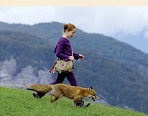 Ergänzt die Sätze: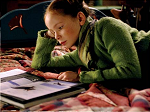 1. Auf ihren Spaziergängen entdeckt sie einen jagenden Fuchs, …. .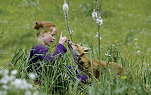 2.  Als es Frühling kommt und sie wieder laufen kann, ….. .3. Lila  findet den lieb gewonnenen Fuchs wieder, nähert sich dem Tier und …. .4. Aus der Beziehung zu dem wilden Tier entsteht bei Lila der Wunsch, …. .5. An der Seite des Fuchses entdeckt sie ….. . Aufgabe 5.   Lest den Text nach dem Film „Der Fuchs und das Mädchen“.Das Mädchen Lila entdeckt den Wald  mit dem Fuchs auf eine ganz neue und sehr intensive Art. Sie näherte sich zu der Natur...Zeichne in einem leeren Denkblasen die Bilder, die dich vom Filmerlebnis bis jetzt beeindruckt haben (Landschaften, Tiere, Naturgebite, das Gesicht von Lila, die Augen der Füchsin Titou).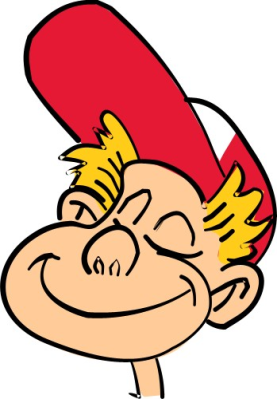 1. eine unbekannte  Welta) невиданная ранее встреча2. eine unvorhersehbare  Begegnungb) незабываемая дружба3. eine unvergessliche  Freundschaftc) неизвестный мир